July 2022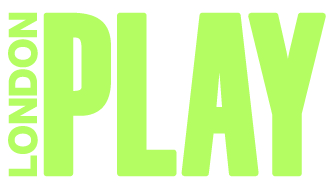 London Adventure Play Awards 2022We are delighted to announce that the London Adventure Play Awards are on! So, what are you waiting for? Make some films showing your play spaces at their adventurous best!  Who can enter:Adventure playgrounds, play streets, holiday play schemes and community groups which meet the following criteria are invited to enter:All settings must be located in one of the 32 London boroughs or the City of London;All play settings must be open access (ie no fees for entry and open to all, except those catering specifically for disabled children);Settings agree to cooperate with the judging panel; Shortlisted entrants agree to send a group to attend the awards ceremony during half term week, on the morning of Thursday 27 October, including arranging photo permissions or opt-outs for all children who attend; andEntrants agree that London Play can use all films, images and quotes submitted for the purpose of publicising the awards and London Play’s work as well as play in London more generally – in print, online, via social media channels; and to send to the press.What you need to enter:Entries to the awards will comprise four parts:1. Short films made by children, maximum length TWO MINUTES. They must be in avi, MP4 or Quicktime format.2. Adult application form to be filled in by staff or parents/carers at the setting.2. Children’s application form to be completed by at least two children.4. At least five high quality digital photos, showing play in action.How to enter:Deadline for entries is 9am Monday 3 October 2022We recommend entries are submitted via email to info@londonplay.org.uk and that films are sent via www.wetransfer.com which can cope with large file sizes. You may submit your entry by post (on paper and with a CD or memory stick) but they must arrive by the stated deadline.PLEASE ONLY SUBMIT FILMS IN THE FORMATS STATED AND A MAX LENGTH OF 2 MINSFilms which are not in these formats, or which are too long, will not be acceptedAward categoriesThis year there are awards – and some great prizes – up for grabs in four categories. Enter as many or few categories as you wish. If you have any contacts that you think would be interested in sponsoring an award, please get in touch. London Adventure Playground of the Year 2022Does what it says on the tin! Award for the best overall adventure playground in London. Bright Idea Award This award recognises the element of surprise, novelty or ingenuity in play settings. We reserve the right for this to be the height of randomness!Best Flick The award for the film which best captures the true spirit of adventurous play. This does not necessarily mean the film which is the most technically brilliant. Janet Dalglish Play Street of the Year AwardFor the London play street where children are free to make their own fun, have the best time, and the adults are so busy making their own social connections that they just let them get on with it.The processWe want you to know how the judging works and what the timelines are once we receive your entry. JudgingJudging will take place in the first week of October. Entries will be assessed mainly on the films submitted by children. London Play staff will carry out an initial evaluation of entries and decide on a shortlist which will be submitted to the judging panel for assessment against the criteria shown below. The judging panel may include key sponsors, play experts and children at 2021’s Adventure Playground of the Year, Islington’s Barnard Adventure Playground.  The judges’ decision will be final.Judging criteriaFilms submitted should be made by the children who play at the setting; with adult assistance limited to helping them use the equipment. The films should capture the essence of adventurous play and show what is special about the place and the people who meet and play there. Successful films in the past have captured spontaneous moments at the playground rather than staged, stilted sequences. Interviews are fine, but nothing beats seeing the playground in action. Visit our YouTube channel to see some of the winning entries from previous years: www.youtube.com/user/londonplaychannelThere are some differences in what we are looking for from adventure playgrounds vs play streets and these are outlined in the table below. ShortlistingIf your group is shortlisted, we will let you know on the week commencing Monday 10 October and you will be officially invited to the awards ceremony; on the morning of Thursday 27 October.The eventThe awards ceremony will be held on the morning of Thursday 27 October at the Prince Charles Cinema, near Leicester Square. We will show the films submitted by the children and announce the winners. All groups which are shortlisted for an award will be invited to send a group of staff/carers and children. It is very important that staff or carers arrange photo permissions/opt-outs for the children attending. Note that films will be edited down for the event screening – this is necessary for the timing and flow of the event so please do not be disappointed if your entire film is not shown.We are looking for co-hosts! The London Adventure Play Awards are all about the amazing groups of children who enter them. So, we would love to find some willing young co-hosts to help us present the awards and create some playful mayhem at the awards event in October! Are you up for the challenge? Let us know, we would be happy to hear from you.Questions?We hope that this is all clear! However, if you have any questions, please get in touch via events@londonplay.org.uk.  We look forward to receiving your entries and using them to promote the fantastic work that is going on around the capital to provide quality play experiences for our children and young people.With best wishesAll of us at London PlayLondon Adventure Play Awards 2022Staff/adult carer application form (two pages)Deadline for the return of this application form is 9am Monday 03 October 2022This form is mainly to confirm that your adventure playground, play street or community group is eligible to enter the awards. Judging will be based mainly on the short film (max 2 minutes) produced by the children who play at the setting. Any adult assistance should be limited to helping them use the equipment.Name of playground or group: 								Postal address: 										Borough:											Post code: 				Contact name: 							Job title:	 							Email: 									Phone no: 								Site address (if different from above): 							Post code: 				Type of organisation (tick one) Voluntary run adventure playground/charity                         Local authority adventure playground		 Community group        		 Summer playscheme Play street Other Please specify ___________________________________ADULT ENTRY FORM PAGE 1 OF 2Category/categories entered (please tick at least one, and all that apply)I/we confirm that the following items are submitted with this application form: Children’s application form 						 Video/film in avi, MP4 or Quicktime format (no more than TWO minutes long) At least five high quality digital photos showing the play setting in action and at its best	 I/we confirm that (please tick all boxes):	The play setting is open access – i.e. is open to all and free to use (does not apply to holiday playschemes and settings specifically for disabled children).	The film submitted has been created by the children at the play setting with minimal adult assistance.	Permission is granted for London Play to use the films and photos submitted in this application for the purposes of publicising the awards and play in London generally – in print, on social media and on the London Play website. 	We agree to cooperate with the judging panel in arranging visits.	We agree to participate in the awards ceremony during the October half term break, along with children from the setting 	We will arrange photo permissions for all children attending the awards event.Optional 	We have children who would like to volunteer to help co-host the awards event in October. Signed:										Print name:	 _________________________________________________	Job title:	 ________________________________________________	Date:		 ___________________________________________________	PLEASE RETURN TO:  Adventure Play Awards, London Play, Pearson Street Adventure Playground, London E2 8EL or email to info@londonplay.org.uk to arrive no later than 9am, Monday 03 October 2022. For large film files use www.wetransfer.com or similar.  ADULT ENTRY FORM PAGE 2 OF 2London Adventure Play Awards 2022Children’s application form (two pages)Deadline for the return of this application form is 9am Monday 03 October 2022We would like at least two children from the play setting to fill out this form, but there is no upper limit – just photocopy as many times as needed. 1. Name of your adventure playground/community group/play space/play street2. To enter the London Adventure Play Awards you must send in a film, no more than two minutes long (avi, MP4 or Quicktime format). This film should be made by children – adults can help, only if needed. It should show us why you think the place where you play is brilliant! Try to show in your film: The variety of physical elements in the play space (not applicable for play streets)Eg big/ small structures, natural/manmade, created by children/adults, materials/textures.The different ways that children play in the spaceEg climbing, balancing, running, chasing, building, different games, sitting, role-playing, pretending, dressing up, making, hiding etc. Play in groups, in pairs, or alone.Examples of play with natural elements: earth, water, fire, airEg planting, digging, fire building, mud pies, kite flying etc. Play in different seasonsWhat is created, destroyed, rebuilt or adapted (not applicable to play streets)Eg making dens, using tools, modifying play structures, cooking, drawing, making, mending, building, painting or dressing up. What children think about the play space and what it means to themHow children feel when they go there, why they go there and who they meet. 3. Please include with your entry at least five digital photos showing your play setting in action. We will use these to publicise your playground – especially if you win!CHILDREN’S ENTRY FORM PAGE 1 OF 24. Please tell us what you think is special about the place where you play. Thanks for filling in this form. Please return it to a play worker, parent or carerCHILDREN’S ENTRY FORM PAGE 2 OF 2Provide evidence showingAdventure playgroundPlay streetA wide variety of physical elements which make up the play settingX-Different ways that children play in the play setting – and the level of freedom they have to choose what they doXXPlay with natural elements: earth, water, fire, air etc and play in different seasonsXXThings being created, reconfigured, rebuilt or adapted X-Adventurous outdoor play experiences which children thrive onXXChildren’s views about their play setting/spaceXXInvolvement of the community/a cross section of residents-XAwardOpen toLondon Adventure Playground of the YearAdventure playgrounds onlyBright IdeaAny London play settingBest Flick Any London play settingJanet Dalglish Play Street of the YearPlay streets onlyName:Age:Name:Age:Name:Age:Name:Age: